Als Österreichische Staatsdruckerei GmbH sind wir ein österreichisches Technologie- & Hochsicherheitsunternehmen und ein führender Anbieter von Identitätsdokumenten und digitalen ID-Lösungen. Mit unserem gemeinsamen Know-how, über 200 Jahren an Erfahrung in der Herstellung von sicheren Identitätsdokumenten und starkem Teamgeist, unterstützen wir öffentliche Verwaltungen und internationale Unternehmen mit integrierten Sicherheitslösungen. Wir entwickeln gemeinsam unsere Produkte ständig weiter und sorgen für den umfassenden Schutz von Identität. Wertschätzung und aktives Mitgestalten sind keine Fremdwörter, sondern elementarer Bestandteil unserer Arbeitskultur.Für die Verstärkung des Teams unseres Forschungs- und Qualitätszentrums suchen wir eine/nMitarbeiter*in in der Qualitätskontrolle (m/w/d)Aufgaben: Optische Kontrolle von Druckprodukten und DokumentenDurchführung von Standardtests nach existierenden Arbeitsvorschriften und NormenWeiterentwicklung bestehender Qualitätsprüfungen sowie technischer und organisatorischer ProzesseVerfassung von Prüfberichten und ArbeitsanweisungenVerwaltungs- und DokumentationstätigkeitenErstellung und Pflege von up-to-date normkonformen PrüfungsanweisungenZusammenarbeit mit anderen BereichenProfil:Abgeschlossene profunde technisch-chemische Ausbildung (z.B.: HTL, HBLVA Rosensteingasse, Kolleg)Hohe Eigenmotivation und gute organisatorische Fähigkeiten (Zeitplanung, Multitasking-Fähigkeit)Analytisch-technisches Denken und ein sehr gutes ZahlenverständnisGenaue und strukturierte Arbeitsweise mit der ausgeprägten Fähigkeit zu priorisierenSehr gute EDV-Kenntnisse, vor allem MS Word und MS Excel Kommunikations- und TeamfähigkeitFreude an Grafik, Druckerzeugnissen und der Entwicklung kreativer technischer LösungenSehr gute Deutsch- und gute Englischkenntnisse sowie einwandfreier LeumundEinschlägige Berufserfahrung im Bereich Druck, Chemie oder Qualitätssicherung (statistische Methoden) von VorteilWir bieten:Aus- und Weiterbildung für Ihre persönliche EntwicklungMitarbeiterstiftungBetriebsarztObstkorb und EssenbonsFür diese Position gilt ein kollektivvertragliches Mindestgehalt von EUR 2.503,- brutto/Monat (38,5h Wochenstunden), zzgl. Sonderzahlungen. Geboten wird eine marktkonforme Überzahlung abhängig von Qualifikation und Erfahrung. Ihre Anstellung erfolgt über einen Personaldienstleister.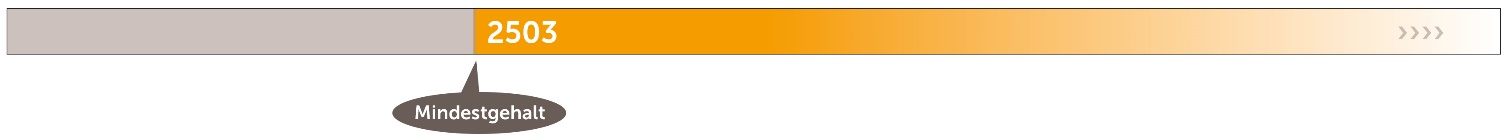 In der OeSD setzen wir auf gegenseitige Rücksichtnahme und achten gemeinsam auf den Schutz unserer Gesundheit. Aus diesem Grund möchten wir auf Bewerber*innen setzen, die bereits gegen COVID-19 geimpft oder bereit sind, sich impfen zu lassen.